高雄市議會106年議長盃全國分齡游泳錦標賽競 賽 規 程一、宗    旨：加強推廣全民游泳運動，提高基層選手游泳技能與水準，培養優秀游泳人才。二、指導單位：教育部體育署                三、主辦單位：高雄市議會                高雄市政府教育局四、承辦單位：高雄市體育會五、協辦單位：高雄市體育會游泳委員會、高雄市體育處              高雄市體育會水中運動委員會              正修科技大學休閒與運動管理學系              高雄市三信家商              高雄市左營國中六、贊助單位：台灣美津濃股份有限公司七、比賽日期：106年9月22日至24日（星期五、六、日）共計三天。八、比賽地點：高雄市立國際游泳池九、報名辦法：(一)報名資格：凡屬中華民國人民、社會團體、俱樂部或自由組隊報名             參加。(二) 請至高雄市體育會游泳委員網站報名http://kcc.nowforyou.com/，並依註冊報名流程操作，報名流程請參考網站上的說明，並務必詳細填寫， 註冊選手務必上傳照片以利檢錄作業(照片格式為 300DPI，寬 300 像素，高 400 像素，JPG 檔案格式，以身份証字號命名上傳)。選手、 教練、泳隊註冊時，因比賽業務需求，需姓名、性別、身分證字號、 生日、電話、地址、照片等資料，若不同意提供上述資料，請勿報名。(個人資料僅限於賽事用，選手教練泳隊編號密碼請自行妥善保管)。(三)報名：報名方式採網路線上報名，其它方式或逾期報名者概不受理，線上報名於9月3日截止後，恕不受理新增報名項目或成績之修正、 更改。(四)報名費每人新台幣500元，接力項目每項200元，報名費請逕繳本會或以郵政匯票、報值掛號或支票繳交(受款人指名〝高雄市體育會游泳委員會〞)；請於9月8前繳交，如未在期限內繳交則取消參賽資格。(五)每單位每項報名人數不限、個人項目每人報名以五項為限(不含接力)，如欲加報個人項目、每項加收報名費100元，接力項目每單位、每組、每項以報名一隊為限，不得越級，降級組隊，報名選手每人贈送紀念泳帽乙頂。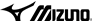 (六)參加比賽時必須攜帶有關身分、學籍之證明文件（影印本無效），如有人抗議，隨時查驗，無法及時提供證明者，取消資格。十、參加組別：             (一) 8歲及以下歲級：民國98年1月1日(含)以後出生者。             (二) 9&10歲級：民國96年1月1日至97年12月31日出生者。             (三) 11&12歲級：民國94年1月1日至95年12月31日出生者。             (四) 13&14歲級：民國92年1月1日至93年12月31日出生者。             (五) 15&17歲級：民國89年1月1日至91年12月31日出生者。             (六) 18歲及以上歲級：民國88年12月31日(含)以前出生者。	十、比賽項目：（男、女相同） (一) 8歲及以下歲級：與9-10歲級併組舉行，成績另行計算。                     自由式：                                仰  式： 50公尺   100公尺                         蛙  式： 50公尺   100公尺                         蝶  式： 50公尺   100公尺                         混合式接力：200公尺                          自由式接力：200公尺                      （二）9&10歲級： 自由式：                            仰  式： 50公尺   100公尺                     蛙  式： 50公尺   100公尺                     蝶  式： 50公尺   100公尺                     混合式： 200公尺                     混合式接力：200公尺                      自由式接力：200公尺（三）11&12歲級：自由式：                            仰  式： 50公尺  100公尺                     蛙  式： 50公尺  100公尺                     蝶  式： 50公尺  100公尺                     混合式：200公尺                     混合式接力：200公尺                      自由式接力：200公尺（四）13&14歲級：自由式：                         仰  式： 50公尺  100公尺  200公尺                     蛙  式： 50公尺  100公尺  200公尺                     蝶  式： 50公尺  100公尺  200公尺                     混合式：200公尺  400公尺                     混合式接力：400公尺                    自由式接力：400公尺   800公尺（五）15&17歲級：項目同13-14歲級。（六）18歲及以上歲級：項目同13-14歲級，並與15-17歲級併組舉                       行，成績另行計算。十一、比賽辦法與獎勵：每項取一至八名頒給獎狀，團體總成績設各組男、女錦標取一至三名（計分方式以累積分數之總合評定之，各項第一名得3分、第二名得2分、第三名得1分，接力項目不加倍計分，累積分數多者為優勝，如兩隊以上積分相同時，則以金牌數評訂之，在相同以銀牌數評訂之，依此類推）。十二、罰則：(一)參賽選手如有資格不符或冒名頂替出場比賽，經查證屬實者，取消其參賽資格及已得或應得之名次，並提報委員會依情節輕重處罰禁賽最高一年。(二)為維護裁判的權威與權益，凡比賽中參賽之隊職員、選手或家長有違背運動精神之行為，如：辱罵裁判、擾亂會場、故意妨害或延誤比賽之進行者，則大會得終止其後所有參賽項目，並提報委員會依情節輕重處罰禁賽最高三年以上。十三、申訴：(一)比賽爭議：如規則有明文規定或有關同樣意義之註明者，以裁判之判決為終決，不得提出抗議。(二)有關競賽上所發生之問題，得先口頭申訴外，惟須依規定於該項比賽結束後三十分鐘內，補具正式手續以書面報告提出申訴。比賽進行當中，各參加單位隊職員或選手及家長不得直接質詢裁判。(三)合法申訴應以書面報告由領隊、教練簽名蓋章後，向大會技術委員會正式提出；並以技術委員會之判決為終決，申訴時須繳交保證金$5000元，如技術委員會認為申訴之理由不當，抗議無效時，則保證金將沒入不予退還；並作為委員會競賽活動之用。十四、附則：(一) 本賽事係列入高雄區十二年國教免試入學超額比序－高              雄市競賽表現採計參考項目，尚須同時符合下列各項條              件，方符合加分：101學年度起，納入加分之核獎項目及人數，以不超過   報名隊伍(人)1/3為限。須達6隊(至少3個不同單位)以上隊伍參賽。各運動競賽之項目及組別需達3隊(人)以上參加。            (二) 比賽中不接受選手臨時加項測驗成績。                        (三) 本次比賽已投保公共責任意外險，如需個人意外險                                    請自行加            (四) 本次比賽接力項目不限制。高雄市議會106年全國議長盃分齡游泳錦標賽比賽程序表比賽時間：上午 8：15 檢錄   8：30  開始比賽比賽地點：市立國際游泳池9月22日（星期五）比賽時間：上午 8：15  檢錄   8：30  開始比賽比賽地點：市立國際游泳池第二天	 9月23日（星期六）比賽時間：上午 8：15 檢錄   8：30  開始比賽比賽地點：市立國際游泳池第三天   9月24日（星期日）項次組數組 別、歲 級項          目組數項次女男110及以下歲級50公尺  蝶  式2311&12歲級50公尺  蝶  式4513&14歲級50公尺  蝶  式6715及以上歲級50公尺  蝶  式8913&14歲級200公尺 仰  式101115及以上歲級200公尺 仰  式121310及以下歲級100公尺 自由式141511&12歲級100公尺 自由式161713&14歲級100公尺 自由式181915及以上歲級100公尺 自由式202110及以下歲級50公尺  蛙  式222311&12歲級50公尺  蛙  式242513&14歲級50公尺  蛙  式262715及以上歲級50公尺  蛙  式28299&10歲級200公尺 混合式303111&12歲級200公尺 混合式323313&14歲級200公尺 混合式343515及以上歲級200公尺 混合式363713&14歲級4*50公尺 自由式接力383915及以上歲級4*50公尺 自由式接力40項次組數組 別、歲 級項          目組數項次女男419&10歲級200公尺 自由式424311&12歲級200公尺 自由式444513&14歲級200公尺 自由式464715及以上歲級200公尺 自由式484910及以下歲級50公尺 仰  式505111&12歲級50公尺 仰  式525313&14歲級50公尺 仰  式545515及以上歲級50公尺 仰  式565710及以下歲級100公尺  蛙  式585911&12歲級100公尺  蛙  式606113&14歲級100公尺  蛙  式626315及以上歲級100公尺  蛙  式646510及以下歲級100公尺  蝶  式666711-12歲級100公尺  蝶  式686913-14歲級100公尺  蝶  式707115及以上歲級100公尺  蝶  式727313-14歲級400公尺 混合式747515及以上歲級400公尺 混合式767710及以下歲級4x 50公尺 自由式接力787911-12歲級4x 50公尺 自由式接力808113-14歲級4x100公尺 自由式接力828315及以上歲級4x100公尺 自由式接力84項次組數組 別、歲 級項          目組數項次女男8513-14歲級200公尺  蝶  式868715及以上歲級200公尺  蝶  式888910及以下歲級50公尺 自由式909111-12歲級50公尺 自由式929313-14歲級50公尺 自由式949515及以上歲級50公尺 自由式969710及以下歲級100公尺 仰  式989911-12歲級100公尺 仰  式10010113-14歲級100公尺 仰  式10210315及以上歲級100公尺 仰  式10410513-14歲級200公尺 蛙  式10610715及以上歲級200公尺 蛙  式10810911-12歲級400公尺 自由式11011113-14歲級400公尺 自由式11211315及以上歲級400公尺 自由式11411510及以下歲級4x 50公尺 混合式接力11611711-12歲級4x 50公尺 混合式接力11811913-14歲級4x100公尺 混合式接力12012115及以上歲級4x100公尺 混合式接力122